Nálam van a kezdés.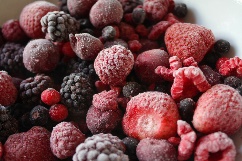 Kinél van az általános természeti törvény?Nálam van, hogy hűtéssel a folyamatok lassíthatók, melegítéssel gyorsíthatók.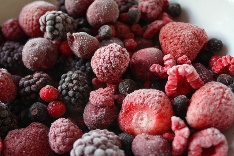 Kinél van, hogy miért nem lehet főzni hideg vízben?Nálam van, hogy azért, mert olyan lassú lenne, hogy egy hónap alatt sem lenne kész a leves.Kinél van a hűtés feladata?Nálam van a tartósítás.Kinél van az USA-ban használt hőmérséklet skála neve?Nálam van a Fahrenheit. Kinél van az az állat, amelyik -200 ℃-ban is megél?Nálam van a medveállatka.Kinél van, hogy miért nem jó friss zöldséget, gyümölcsöt betenni a fagyasztóba?Nálam van, hogy vizes pép lesz belőle, és íze, állaga sem olyan, mint frissen volt.Kinél van az a hűtési folyamat, mely során nem roncsolódnak a sejtek?Nálam van a gyorsfagyasztás.Kinél van a lehűlés, lehűtés latin neve?Nálam van a hibernálás.Kinél van, hogy minden élőlény hibernálható-e?Nálam van a nem, csak bizonyos állatok.  Kinél van az ember normális testhőmérséklete?Nálam van a 36-37 ℃.Kinél van, hogy mi történik az emberrel 30 ℃-os testhőmérséklet körül?Nálam van az elalszik, elájul, a légzése ritkul, a szíve összevissza ver.Kinél van, hogy mi történik az emberrel 25 ℃-os testhőmérséklet körül?Nálam van, hogy a szíve felmondja a szolgálatot, és az illető meghal.Kinél van ennek a történésnek a neve?Nálam van a fagyhalál.Kinél van annak az embernek a foglalkozása, aki 1964-ben megjelent könyvében elemezte a gyógyíthatatlan betegek gyorsfagyasztásának lehetőségeit?Nálam van a fizikatanár.Kinél van, hogy mire várnak a lefagyasztott emberek rokonai? Nálam van az orvosi technika fejlődésére. Nálam van a vége.